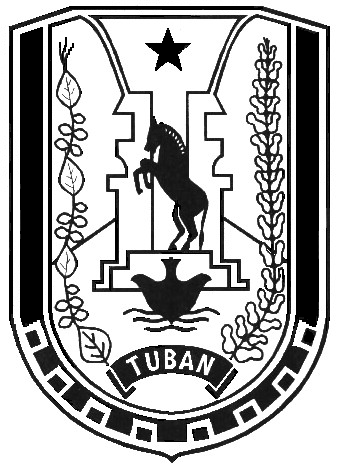 KERANGKA ACUAN  KEGIATAN PERTEMUAN DALAM RANGKA PENYUSUNAN RENACANA KERJA KAMPUNG KB TAHUN 2023DI KAMPUNG KB KARANGASEMTANGGAL : 11 NOPEMBER 2022LATAR BELAKANGPenanganan Program Kampung Berkualitas (Kampung KB) dilakukan  secara integrated dan konvergen oleh lintas sector yang ada di desa. Semakin banyak yang berkecimpung maka akan semain baik pula hasil yang diharapkan., Namun pada pelaksanaannya terjadi banyak hambatan sehingga pengelolaan secara konvergen belum dapat dilakukan secara maksimal. Demikian pula pengelolaan kampong KB di desa Karangasem. Pada Tahun 2023  Pokja Kampung KB Desa Karangasem mempunyai harapan adanya peningkatan aktivitas di desa Karangasem yang didukung oleh lebih banyak sector dengan dukungan pemerintah desa dan sector terkait. Oleh karena itu perlu disusun Rencana Kerja Penanganan Kampung KB Desa Karangasem untuk pengelolaan Kampung KB Tahun 2023 yang akan datang berdasarkan prioritas program yang tersusun melalui Pertemuan Penyusunan Rencana Kerja Kampung KB.TUJUANPenyusunan Rencana Kerja Kampung KB Desa Karangasem diarahkan pada tujuan sebagai berikut:Teridentifikasi masalah penggarapan Kampung KB Desa Karangasem.Dapat disepakati Prioritas Penanganan Program Kampung KB Desa Karangasem tahun 2023PESERTAJumlah peserta sebanyak 20 orang terdiri dari Anggota Pokja Kampung KB dan Tokoh Masyarakat.WAKTU DAN TEMPATHari 	: Jumat, Tanggal 	: 11 Nopember 2022Jam	: 09.00-selesaiTempat 	: Kantor  Desa KarangasemPENDANAANKegiatan ini dilaksanakan dengan menggunakan sumber dana biaya operasional Balai Penyuluh KB Kecamatan Jenu Tahun 2022									Tuban, 10 Nopember 2022Pelaksana,Koordinator Penyuluh KBKecamatan Jenu									Samsul Huda, SH									NIP. 19700424 199003 1 005SUSUNAN ACARAPERTEMUAN PENYUSUNAN RENCANA KERJA KAMPUNG KB DESA KARANGASEM KECAMATAN JENUTANGGAL 11 NOPEMBER 2022									Tuban, 11 Nopember 2022Pelaksana,Koordinator Penyuluh KBKecamatan Jenu									Samsul Huda, SHNIP. 19700424 199003 1 005LAPORAN HASIL KEGIATANPERTEMUAN PENYUSUNAN RENCANA KERJA KAMPUNG KB DESA KARANGASEM KECAMATAN JENUTANGGAL 11 NOPEMBER 2022Hari 	: Kamis, Tanggal 	: 11 Nopember 2022Jam	: 09.00-selesaiTempat 	: Kantor  Desa KarangasemHasil	: Peserta yang hadir 20 orang terdiri Anggota Pokja Kampung KB dan Tokoh MasyarakatAcara dibuka pukul 09.00 WIB dan dibuka oleh Ketua Pokja Kampung  KB dilanjutan sambutan pengantar kegiatan oleh Ketua Pokja Kampung KB. Antara lain membahas :Penanganan Kampung KB dikelola secara bersama-sama oleh lintas sector.Permasalahan-permasalahan umum yang dialami oleh Tim Pokja Kampung KB Sambutan Kepala Desa Karangasem bapak Surip antara lain menyampaikan :Karangasem sebagai Kampung KB sempat terhambat kegiatannya karena adanya Covid 19. Paradigma Kampung KB sebagai kampung Berkualitas perlu didukung oleh banyak pihak untuk dapat mewujudkannya. Berterimakasih kepada kader yang telah aktif memberikan kontribusi dalam pengelolaan Kampung KB.Rencana rehap Pendopo balai Desa yang mana Rumah Data akan diberikan tempat tersendiri di pojok sebagai sumber informasi yang dapat diakses oleh masyarakat secara mudah.Mempersilahkan pengusulan anggaran di Rencana APBDes dengan wajar dan kode rekening yang ada.Pembahasan Penyusunan Rencana Kerja:Identifikasi Permasalahan.Kegiatan BKB terhambat pelakssanaanya yang sebelumnya dapat menyelenggarakan dengan jadwal mandiri terhambat karena fokus penanganan covid 19.BKR Sebagai kelompok Pro PN harus mendapat perhatian khususBelum semua Sector  aktif dalam pengelolaan kampong KBPenetapan Prioritas Penggarapan Kampung KB :1) Meningkatan Aktivitas Tim Pendamping Keluarga dalam Upaya Percepatan Penurunan Angka Stunting2) Meningkatkan Pengarapan Kelompok Ketahanan Keluarga BKL, BKR dan BKB3) Menyusun Rencana Anggaran untuk mendukung Percepatan Penurunan Stunting dan Kegiatan Poktan dan mengusulkannya untuk dianggrakan pada APBDes.Hasil kegiatan :Disepakati prioritas Rencana Kerja Kampung KBMenjadwalkan secara khusus bersama PLKB untuk menyusun kebutuhan anggran kegiatan.6.    Acara selesai pukul 14.05 WIB									Tuban, 11 Nopember 2022					Pelaksana,Koordinator Penyuluh KBKecamatan Jenu									Samsul Huda, SHNIP. 19700424 199003 1 005NOACARAWAKTUPENANGGUNG JAWAB1Pembukaan dilanjutkan Sambutan Pimpuinan Rapat09.00 – 09.45 WIBKetua Pokja Kampung KB 2Sambutan Kepala Desa09.45– 10.00 WIBKepala Desa Karangasem3Pembahasan Penyusunan Rencana Kerja 10.00 – 12.00 WIBKetua Pokja Kampung KB6Istirahat12.00 – 12.30 WIB-7Lanjutan Pembahasan Rencana Kerja/Duskusi12.30 – 14.00 WIBKetua Pokja Kampung KB dan Koordinator PKB8Penutupan14.00 - selesaiKoordinator PKB